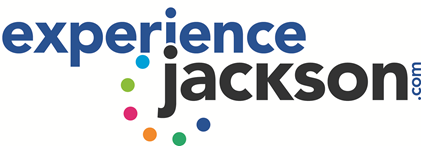 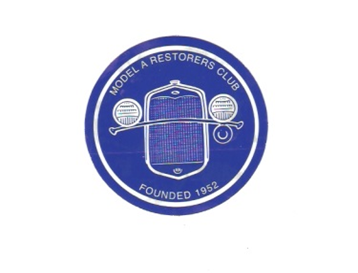 Welcome to the 2017Michigan Model A Round-upAugust 24-26, 2017Sponsored by the Sparton Horn Region, Model A Restorers Club Information PageThurday August 24, 2017Early Registration Host Hotel Conference Room 3-6 PMHospitality Room Coffee and Water will be availableRaffle Prizes will be open and ticket  sales available 50/50 Ticket sales will be availableThere will be two 50/50 drawingsDrawing one will begin Thursday August 24 and end with drawing August 25 at the welcome Banquet. winning numbers will be posted in the conference room of the host hotel. Drawing two sales and drawing will take place at the Closing banquetFriday August 25, 2017Registration will be open 8am – 3 pmHospitality room and raffles will be open 8am – 3 pm.MIS Guided Tour- (30 mile / 40 min) Guided Tour to Michigan International Speedway. http://www.mispeedway.com/Articles/2015/04/Track-Tours.aspx Cost $45 tour of the grounds via trolley (1.5 hours)  and limited walking to and from tram. You will be able to drive the MIS race track. Cars are subject to visual inspection for oil leaks. Cars leaking oil may be ask not to drive on the track. This trip is limited to 50 people per tour. If more than 50 people register for this tour there will be two tour times that will be decided by first come first serve sign ups. Following the tour of  the track and possible laps participants will be allowed to return on your own. Brooklyn area restaurants will be pleased to have you stop for lunch. (supply list of possible places to eat with $$). The proceeds from this tour will be donated to M.I.S. Cares.  http://www.mispeedway.com/About-MIS/MIS-Cares.aspxYe Ole Carriage Shop Museum Tour-  (10mile / 15 min) Guided Tour to a Mr. Llyod Gantons personal car collection. http://www.yeolecarriageshop.com/Sand Hill Crane Winery Tour- Guided Tour (40 mile round trip) Guided Tour to the east side of Jackson County. Sleep in for a mid-morning departure on a 40 mile round trip through the Michigan countryside and our tour destination; Sandhill Crane Vineyards. Lunch and an exclusive wine tasting led by one of their professional vintners will allow you to sample up to eight wines from mild to wild. There will be plenty of time to relax on the porch and look out over the rows of grapes on the vine awaiting their turn in the bottle. From there it is a short drive back to our hotel for a break before venturing to downtown Jackson for our welcome get together.Self guided tours- List of tours / Maps / Descriptions will be added at a later date.Friday Night on the Ave. 4:00 pm to dark the down town Jackson area hosts a car show on the ave. with plenty of cars to see and entertainment to enjoy. Please check out this link for things to see while in the downtown area.http://www.experiencejackson.com/things-to-do/downtown-jackson/Welcome Banquet in Blackman park- (5:00-6:30) (3 miles / 10 min) Blackman park is part of the downtown area car show that will be dedicated to  our beloved Model A’s. A large tent and tables will be on site for our welcome banquet. Guests will have the opportunity to eat and visit in a relaxed atmosphere. What better place to have a welcome dinner but surrounded by friends enjoying the history of the automobile.  This meal will be catered by Whites Chicken and will include chicken and side dishes. Soft drinks and light dessert will be provided.  Saturday August 26, 2017Phil Guided Tour- http://www.ra-restorations.com/ 		http://www.ewashtenaw.org/government/departments/parks_recreation/sharonmills/sharon.htmlAmish Guided Tour Don and Sue-Banquet Cascades manor House- 3-7 3-4 Raffle Prizes / Social Hour  4- Dinner, Guest Speaker, Closing Ceremonies.  http://cascadesmanor.com/history/ add menu and drinks .  The civil war muster will be taking place in the area directly connected to the Cascades Falls and very near Cascades Manor House. Feel free to enjoy this event. We are offering a bus ride back to the falls following the Banquet to eliminate the need to find parking and having to drive after dark. http://www.experiencejackson.com/calendar/event/11876Cascades Falls- Visit the sights and sounds of the cascades falls a real highlight of the Jackson area. You are welcome to stay in the area following the closing banquet or head back to the hotel for a brief rest and join us on busses back to the falls for the evening color light show. There is substantial history of the falls dating back to the time of the Model A.  http://www.experiencejackson.com/things-to-do/attractions/cascade-falls